ПРОЕКТ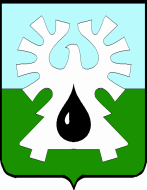 МУНИЦИПАЛЬНОЕ ОБРАЗОВАНИЕ ГОРОД УРАЙХАНТЫ-МАНСИЙСКИЙ АВТОНОМНЫЙ ОКРУГ - ЮГРАДУМА ГОРОДА УРАЙ                                        РЕШЕНИЕот ___ декабря  2019 года                                                                          № ____ О мероприятиях по обеспечению соблюдения депутатами Думы города Урайустановленных законодательством ограничений, запретов и исполнения обязанностей в сфере противодействия коррупциина 2020 год                 В соответствии с частью 7.1 статьи 40 Федерального закона от 06.10.2003 №131-ФЗ «Об общих принципах организации местного самоуправления в Российской Федерации», частью 4  статьи 12.1. Федерального закона от 25.12.2008 №273-ФЗ «О противодействии коррупции», статьями 2, 3 Федерального закона от 03.12.2012 №230-ФЗ «О контроле за соответствием расходов лиц, замещающих государственные должности, и иных лиц их доходам»,  статьей 8.1. Закона Ханты-Мансийского автономного округа - Югры от 25.09.2008 №86-оз «О мерах по противодействию коррупции в Ханты-Мансийском автономном округе - Югре», Дума города Урай решила:           Утвердить мероприятия по обеспечению соблюдения депутатами Думы города Урай  установленных законодательством ограничений, запретов и исполнения обязанностей в сфере противодействия коррупции на 2020 год (Приложение).Председатель Думы города Урай                                       Г.П. Александрова     Мероприятия по обеспечению соблюдения депутатами Думы города Урай  установленных законодательством ограничений, запретов и исполнения обязанностей в сфере противодействия коррупциина 2020 годПриложениек решению Думы  города Урай от ___  декабря 2019 № __№п/пНаименованиемероприятийСрокиисполненияОтветственныеИсполнители1.Подготовка и рассылка   нормативно-правовых актов в сфере противодействия коррупции  и Методических рекомендаций Министерства труда и социальной защиты Российской Федерациидо 30.01.2020 годаБабенко А.В., заместитель председателя ДумыАппарат Думы2.Семинар-практикум по заполнению справок о доходах и расходах, об имуществе и обязательствах имущественного характера (за отчетный 2019 год)17.02.2020 годаБабенко А.В., заместитель председателя ДумыАппарат Думы3.Индивидуальное консультирование депутатов  по заполнению формы  справки о доходах и расходах,  об имуществе и обязательствах имущественного характера (за отчетный 2019 год) январь- апрель2020 годаБабенко А.В., заместительпредседателя ДумыАппарат Думы4.Представление  сведений о доходах и расходах,  об имуществе и обязательствах имущественного характера депутатов и членов семьи (за отчетный 2019 год)не позднее 30.04. 2020 годаБабенко А.В.,  Заместитель председателя Думы,председатели постоянных комиссийДепутатыДумы города5.Размещение на сайте органов местного самоуправления города Урай сведений о доходах и расходах депутатов и членов семьи (за отчетный 2019 год)При получении информации из ДЕПГОССЛУЖБЫ ЮГРЫ, ноне позднее 11.05.2020 годаБабенко А.В., заместитель председателя ДумыАппарат Думы